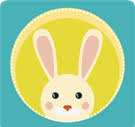             SPORTINĖS UŽDUOTĖLĖS SAULĖS ZUIKUČIAMSSveiki vaikučiai ir jų tėveliai! Kviečiu visus visus pasportuoti kartu. Ir vaikučius ir tėvelius. Mankštelės: https://www.youtube.com/watch?v=6vJERvzM0rYhttps://www.youtube.com/watch?v=XqZsoesa55whttps://www.youtube.com/watch?v=KVE-T2_vLpYO dar kiekvieną dienelę atliekame ir šiuos pratimukus: Pirmadienis – atsigulam ant pilvuko ( ant kilimėlio ar minkšto audėklo) ir įsivaizduojame, kad esame upelyje, ar jūroje ir plaukiame. Rankytes ištiesiame, o paskui pritraukiame prie savęs.Antradienis – jei yra galimybė ir geras oras išeiname į lauką pabėgioti ar paspardyti kamuoliuką.Trečiadienis – jūsų labai pasiilgo jūsų draugai futbolininkai, todėl jie jus kviečia kartu pašokti: https://www.youtube.com/watch?v=gCzgc_RelBAKetvirtadienis – atsistojam ant vienos kojytės ir suskaičiuojam iki 7 tada pakeičiame kitą kojytę ir vėl suskaičiuojam iki 7, o tada šokinėjam kaip zuikučiai abejomis kojytėmis. Penktadienis – tupiam ir pašokam į viršų suplodami rankytėmis. O dabar kviečiu ir tėvelius pasportuoti. Surinkite savo vardo raides ir atlikite pratimus. 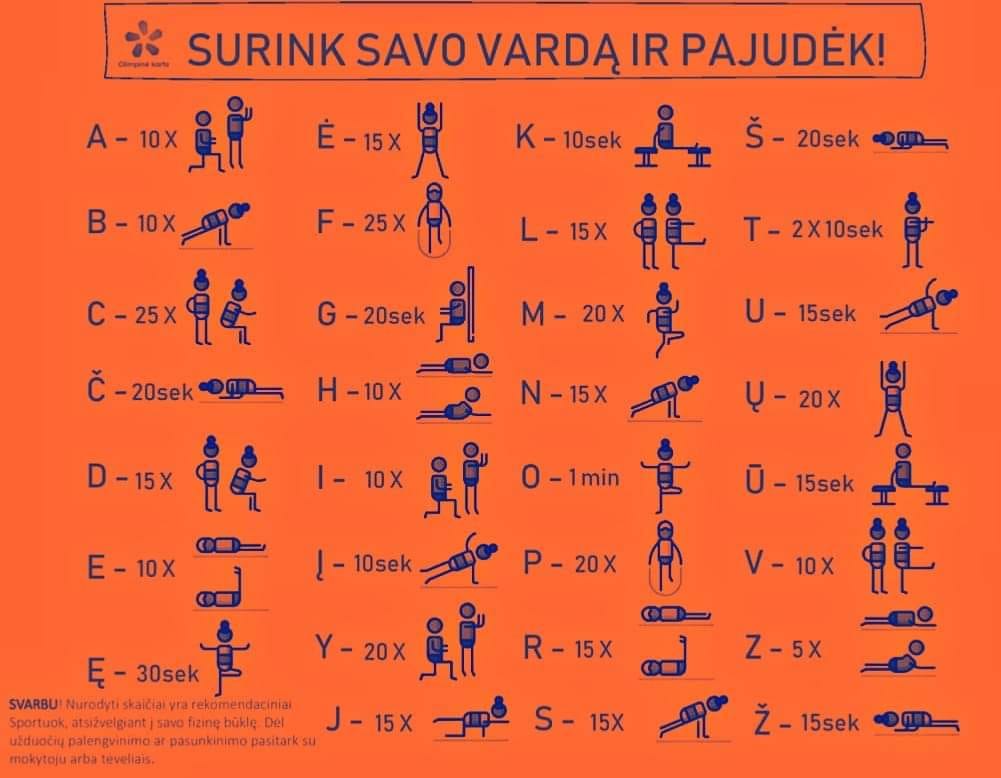 Sėkmės !  